	Врз основа на глава III точка 4. од Конкурсот за запишување студенти на прв циклус студии на студиските програми на Универзитетот „Св.Кирил и Методиј“ во Скопје во учебната 2020/2021 година, Конкурсната комисија на Факултетот за музичка уметност – Скопје, на ден 24.9.2020 година, утврди								                РЕШЕНИЕ (КОНЕЧНА РАНГ – ЛИСТА)за запишување студенти на прв циклус студии на студиските програми на Факултетот за музичка уметност – Скопје, во вториот уписен рок во учебната 2020/2021 годинаСТУДИСКА ПРОГРАМА ЗА МУЗИЧКА ТЕОРИЈА И ПЕДАГОГИЈАСТУДИСКА ПРОГРАМА ЗА ПИЈАНОСТУДИСКА ПРОГРАМА ЗА КОНТРАБАССТУДИСКА ПРОГРАМА ЗА ТРОМБОНСТУДИСКА ПРОГРАМА ЗА ФЛЕЈТАСТУДИСКА ПРОГРАМА ЗА БАЛЕТСКА ПЕДАГОГИЈА –  КЛАСИЧЕН БАЛЕТПретседател на Конкурсна комисијаВонр. проф. д-р Александар Димитријевски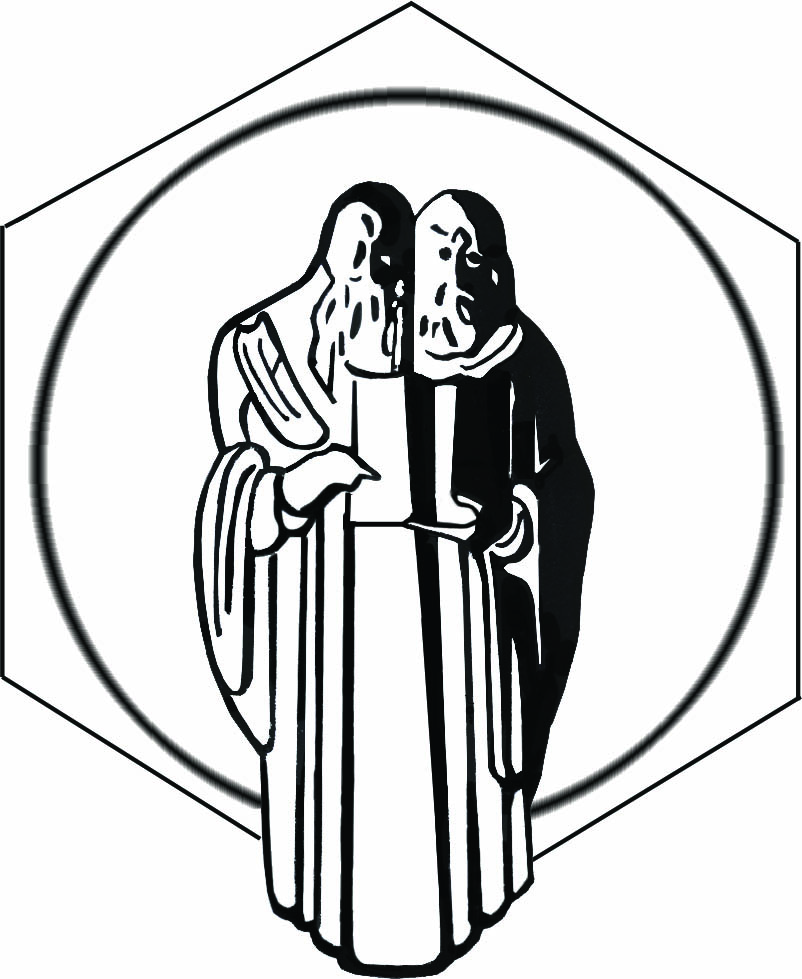 Република Северна МакедонијаУниверзитет „Св. Кирил и Методиј“ во СкопјеФакултет за музичка уметност – СкопјеПиту Гули бр. 1,  1000 Скопје, Република Северна Македонијаhttp://fmu.ukim.edu.mk/тел. +389 (0)2 3134 345  email: fmu@fmu.ukim.edu.mk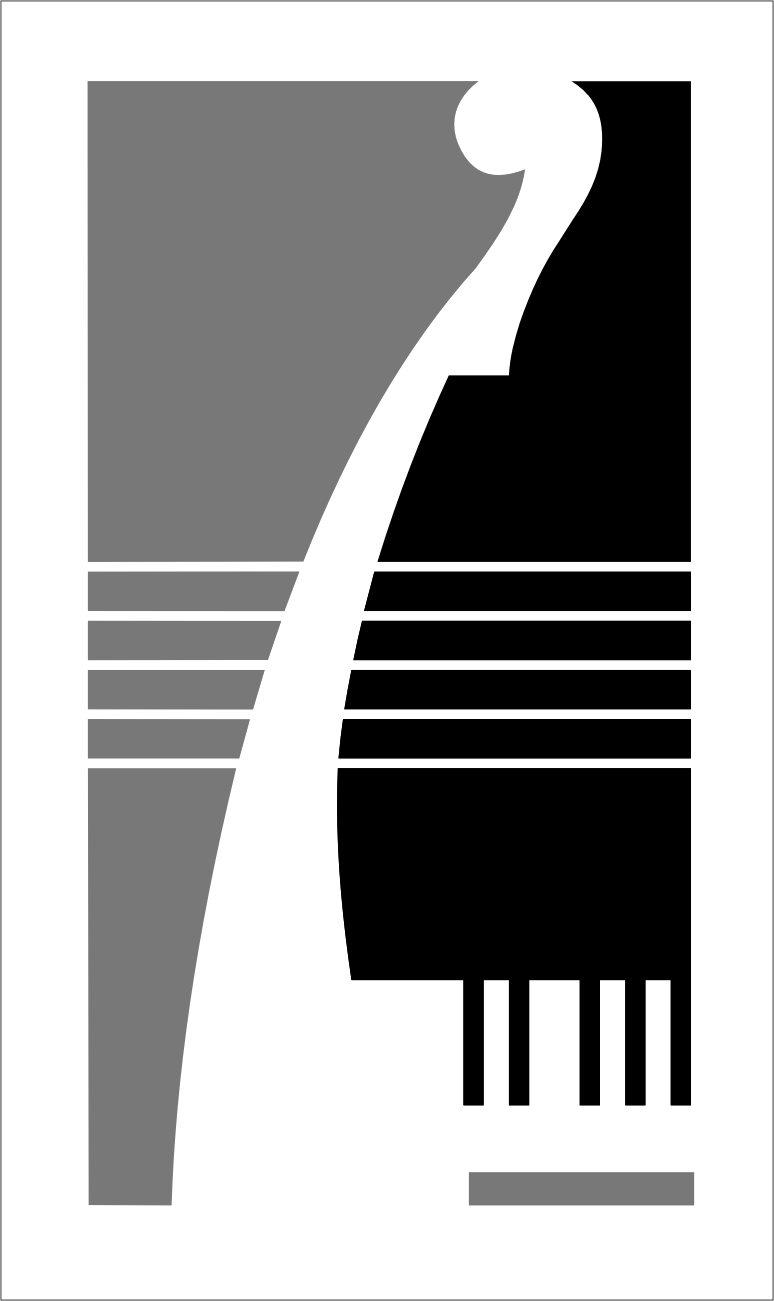 Број на електронска пријаваБодови од средно образованиеОснови на хармонијаСолфежПијаноВкупно бодови8419638,4712,17.501270.078434433,0815,28.121066.48424937,039,47.759.663.788440730,781313.12662.98415229,5710,67653.17Број на електронска пријаваБодови од средно образованиеПијаноСолфежВкупно бодови8440638,0916.86.2561.148439835,0616556.06Број на електронска пријаваБодови од средно образованиеКонтрабасСолфежВкупно бодови8398237.5338580.538433029.05336.8768.92Број на електронска пријаваБодови од средно образованиеТромбонСолфежВкупно бодови8427733.22359.3777.59Број на електронска пријаваБодови од средно образованиеФлејтаСолфежВкупно бодови8410938.3535578.35Број на електронска пријаваБодови од средно образованиеКласичен БалетВкупно бодови842664060100841774060100